Sir/Madam	                                                                                      27 April 2021SUMMONS TO ATTEND THE ANNUAL STATUTORY FULL COUNCIL MEETING OF SWANNINGTON PARISH COUNCILTime/Date: 	   7.00 p.m. on Monday 3 May 2021 Location:           Via ZOOMDue to the Covid-19 virus and the guidance around social distancing and self-isolation, the Parish Council will be holding its meeting virtually through ZOOM. Join Zoom Meetinghttps://us02web.zoom.us/j/83243244956?pwd=aEttZ2pyNGhWbEFSb2NpSC91b3F2UT09Meeting ID: 832 4324 4956Passcode: 190482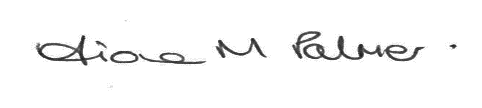 Clerk to the CouncilPublic ParticipationMembers of the public may make representations, give evidence or answer questions in respect of any matters included on the agenda.  At the discretion of the Chairman the meeting may be adjourned to give members of the public an opportunity to raise other matters of public interest.  AGENDATo elect a Chairman for the year and to sign the declaration of officeApologies for absence to be received and accepted by the Parish Council. Disclosures of Interest – Under the Code of Conduct members are reminded that in disclosing an interest the nature of the interest should be clear in respect of items on the agenda. To elect a Vice-Chairman for the year and to sign the declaration of officeAppointment of councillors, or council representatives with special responsibilities (Examples – School liaison, allotments, etc.)Review of representation on or work with external bodies and arrangements for reporting back to council (councillors and council representatives) Leicestershire and Rutland Association of local Councils (LRALC) Swannington Heritage GroupSwannington Open GardensNeighbourhood Plan Group  County Archaeological Network County Heritage Warden SchemeOther bodies Audit – Annual review of key council policies and procedures (first set, others to reviewed at later meeting)  Code of Conduct									Appx AStanding Orders Statement of Internal Control and Review of Effectiveness of Internal ControlFinancial Regulation’s Risk Assessment and ManagementFinancial ReservesHealth and SafetyTo confirm the minutes of the following meetings of the Parish Council:Full Council					12 April 2021		Appx B4.	Police report 									5. 	Chairman’s ReportCouncillors' Reports, including reports from LCC and NWLDC councillors.Neighbourhood Plan Group.Other reports.   Clerk’s reportAccountsTo approve payments scheduled for April including the payment for wages for April 2021.To review and receive receipts for April 2021.To review and approve bank statements and bank reconciliation for April 2021.Footpath N28 – Proposed diversion 						Appx CTo approve the annual contract for website provision with 2CommuneAnnual Review of Parish Council’s insurance (Year 2 of three year contract)To approve the annual subscription to LRALC/NALCPlanning applications and decisions (none to date, will forward any that may come in before the meeting) REMINDERS: Diary Notes:	Full Council – 14 June 2021Cheque signing rota for May – All Councillors        